Alamo Area Crime Prevention Association    CPTED       (24 Hours TCOLE)CPTED Registration, 01/04/2021 – 01/06/2021,  $250.00 	M-F,  8AM – 5PM
                                                                                                                                                                                     $150.00
Training Location: Comal County Goodwin Anne
                               1297 Church Hill Drive
                               New Braunfels, Texas  78130       

First Name: ________________   Last: _______________________
PID Number: _______________  DOB: ______________________Agency: _______________________________________________Mail Address: __________________________________________City: _______________________ State: _____ Zip: ___________Work Phone: (____)______________Cell Phone:    (____)______________PLEASE CHECK ALL THAT APPLY:Yes, I have a special needs request, Dietary / Accessibility, etc.     Please explain your needs: ______________________________________________My agency/company requires an invoice/billing before preparing a paymentI am bringing a check or cash with me, $150.00
I will be paying by credit/debit card when I arrive for the training, 
       Credit processing fees: $4.79  - Total charged: $154.79.

Mail Registration form to:   AACPA, 10317 Vigilante Trail, Converse TX 78109-1701
Make check payable to:		Alamo Area Crime Prevention Association (AACPA)   ($150.00 if mailed)
		 AACPA & TCPA are non-profit 501c3 organizationsW-9 available at: https://www.aacpa.net/w9/w9.pdf
SPECIAL INSTRUCTIONS: Student should bring a laptop; the course material will be provided for download at the beginning of the training class.
Contact Information: Class/Instructor:  Gilbert DeLaPortilla (210)722-0523
Registration Help: Don Carr (210)659-2710 / (210)381-0250

                                           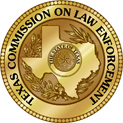 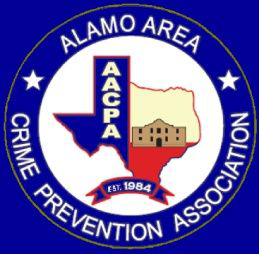 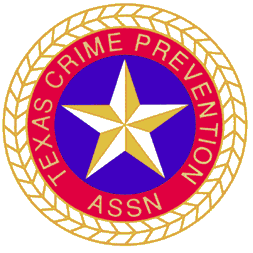 